5. TEDEN UČENJA NA DALJAVO ŠPORT- UČENKE 8. RAZRED(20.-24. 4. 2020)- SPOZNAJMO POZDRAV SONCU- 5 KREPILNIH VAJ- OSTANI DOMA, OSTANI V GIBANJUNavodila za aktivnosti  doma: Gibanje na prostem izvajajte le ob strogem upoštevanju odlokov in navodil vlade, pristojnih služb -  individualno ali v krogu družine! - zdravje je na prvem mestu - da ostanemo zdravi in krepki moramo biti tudi aktivni in telesno močni - priporočamo 60 minut aktivnosti na dan - vadimo 4 do 5x tedensko - pred pričetkom vadbe se vedno ogrejte - izvajajte samo, če ste zdraviSPOZNAJMO POZDRAV SONCU- POZDRAV SONCU IZVAJAJTE VSAKO JUTRO- VODENO S POMOČJO RAČUNALNIKA…. , NA POVEZAVI:          https://www.youtube.com/watch?v=ERcYpPfuDnU POZDRAV SONCU je sestavljen iz zaporedja 12 – ih telesnih položajev, ki tekoče prehajajo druga v drugo in so usklajene z dihanjem.  JE ODLIČEN NAČIN, DA SE PREBUDITE IN REČETE DOBRO JUTRO VSAKI VAŠI MIŠICI  VAJE VAS ENERGIJSKO OPREMIJO ZA NAPOREN DAN VAJE VPLIVAJO NA VAŠO GIBLJIVOST IN MOČ  VAJE VPLIVAJO NA VAŠ UM IN SEVEDA ZDRAVJE  VAJO PONOVITE 3 X ! 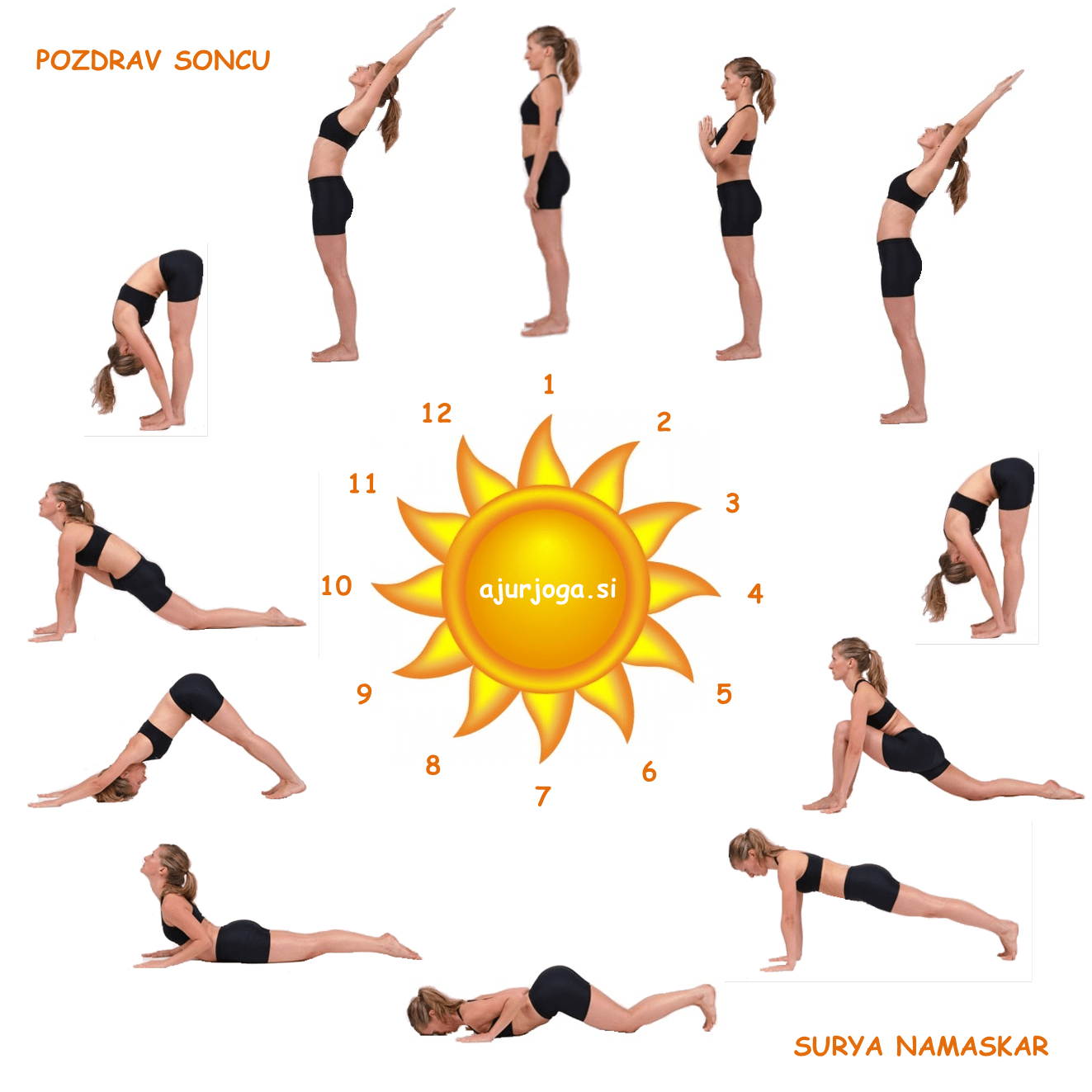 5 KREPILNIH VAJ- OSTANI DOMA, OSTANI V GIBANJUVadba prikazuje 5 VAJ, ki si sledijo ena za drugo. Vsako vajo delaš 30 sek, po končanem krogu sledi 30 sek odmor. Nato ponoviš nov krog. Če želiš povečati intenzivnost, pa skupno naredi 3 kroge. Pred samim pričetkom se malo ogrej, po končani vadbi pa ne pozabi narediti še raztega za obremenjene mišične skupine.

1. SKIPING
2. POČEP + DVIG KOLENA
3. SKOK ŽABICA
4. PLEZALEC
5. MIZICA/ PLANK 3, 2, 1, AKCIJA :)Povezava za vadbo:https://video.arnes.si/portal/asset.zul?id=gpUGXVcDJTjTCINpasHBGlfP&fbclid=IwAR0UNJJ0PN1TN6mSK7Qf4i_UocV_yNkPBFYHVEk4L4IxjAIgffZZBN7jcYIFotografije, video posnetke, vprašanja, odgovore…, pošljite na moj elektronski naslov: milicazupancic.sport@gmail.comMilica Zupančič, učiteljica športa